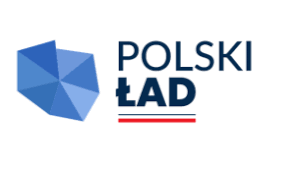 RS.271.4.2024                                                      	        Załącznik nr 1a do SWZ                                                                                                               (składany wraz z ofertą)Wykonawca:…………………………………..
(pełna nazwa/firma, adres, w zależności od podmiotu: NIP/PESEL, KRS/CEiDG) OŚWIADCZENIE WYKONAWCY/WYKONAWCY WSPÓLNIE UBIEGAJĄCEGO SIĘ O UDZIELENIE ZAMÓWIENIA* dotyczące przesłanek wykluczenia z art. 5k Rozporządzenia Rady (UE) nr 833/2014 składane na podstawie art. 125 ust. 1 ustawy z dnia 11 września 2019 r. Prawo zamówień publicznych Na potrzeby postępowania o udzielenie zamówienia publicznego „Zakup samochodu specjalnego – śmieciarki do obsługi selektywnej zbiórki odpadów komunalnych oraz pojemników do selektywnej zbiórki odpadów komunalnych” prowadzonego przez Gminę Świebodzice:Oświadczam, że nie podlegam wykluczeniu z postępowania na podstawie art. 5k rozporządzenia Rady (UE) nr 833/2014 z dnia 31 lipca 2014 r. dotyczącego środków ograniczających w związku z działaniami Rosji destabilizującymi sytuację na Ukrainie, dodanym Rozporządzeniem Rady (UE) 2022/576 z dnia 8 kwietnia 2022 r. w sprawie zmiany rozporządzenia (UE) nr 833/2014 dotyczącego środków ograniczających w związku z działaniami Rosji destabilizującymi sytuację na Ukrainie (Dz. Urz. UE nr L 111 z 8.04.2022 r. str. 1)  Informacja do postępowania (wypełnić jeśli dotyczy, niepotrzebne skreślić*):a) Oświadczam, że w stosunku do następującego podmiotu, będącego podwykonawcą, na którego przypada ponad 10% wartości zamówienia: ………………………(podać pełną nazwę/firmę, adres, a także w zależności od podmiotu: NIP/PESEL, KRS/CEiDG), nie zachodzą podstawy wykluczenia z postępowania o udzielenie zamówienia przewidziane w  art.  5k rozporządzenia 833/2014 w brzmieniu nadanym rozporządzeniem 2022/576(wypełnić tylko w przypadku podwykonawcy niebędącego podmiotem udostępniającym zasoby, na którego przypada ponad 10% wartości zamówienia)*,b) Oświadczam, że w stosunku do następującego podmiotu, będącego dostawcą, na którego przypada ponad 10% wartości zamówienia: ………………………………………(podać pełną nazwę/firmę, adres, a także w zależności od podmiotu: NIP/PESEL, KRS/CEiDG),
nie zachodzą podstawy wykluczenia z postępowania o udzielenie zamówienia przewidziane w  art.  5k rozporządzenia 833/2014 w brzmieniu nadanym rozporządzeniem 2022/576.(wypełnić tylko w przypadku dostawcy, na którego przypada ponad 10% wartości   zamówienia)*.Oświadczam, iż wszystkie informacje podane w ramach niniejszego oświadczenia są aktualne i zgodne z prawdą oraz zostały przedstawione z pełną świadomością konsekwencji wprowadzenia Zamawiającego w błąd przy przedstawianiu informacji.(kwalifikowany podpis elektroniczny)